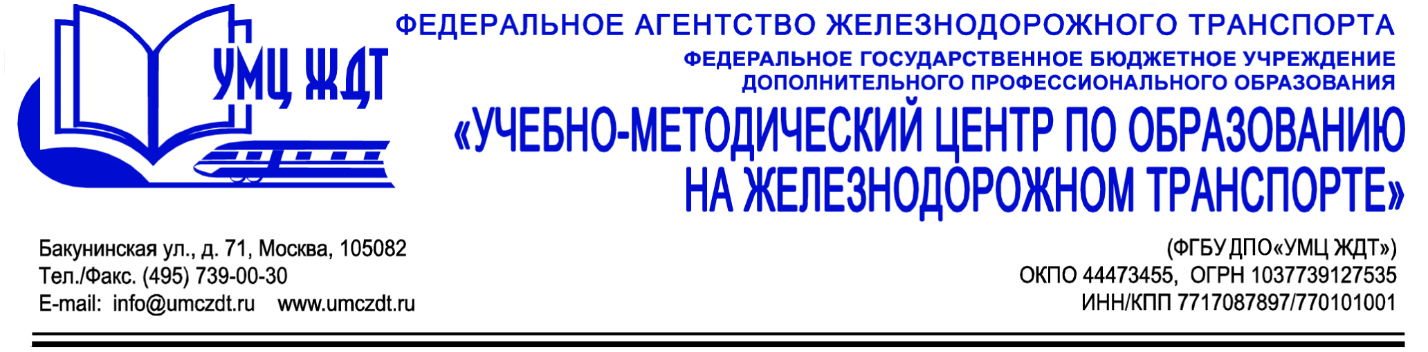 УЧЕБНЫЙ ПЛАНкурсов повышения квалификации по дополнительной профессиональной программе «Предаттестационная подготовка работников железнодорожного транспорта, производственная деятельность которых связана с движением поездов и маневровой работой на железнодорожных путях общего пользования»№п/пНаименование дисциплин и модулейвсегочасовв том числев том числев том числеФормы контроля№п/пНаименование дисциплин и модулейвсегочасовлекциисеминарскиезанятияВСР.Формы контроля1УД.1.Общий курс железных дорог42-2Устный опрос2М.1.Правила технической эксплуатации железных дорог Российской Федерации3024-6Устный опрос3УД.2.Техника безопасности при нахождении на железнодорожных путях железнодорожные станции и перегона42-2Устный опрос4Итоговый контроль знаний2---экзаменИтого4028-102